                                                                                                              Projekt UchwałyUCHWAŁA NR z dnia w sprawie: uchwalenia Rocznego Programu Współpracy Gminy Bolesław z organizacjami pozarządowymi oraz innymi z podmiotami prowadzącymi działalność pożytku publicznego na 2022 rok.Na podstawie art.18 ust. 2 pkt 15 ustawy z dnia 8 marca 1990 r. o samorządzie gminnym (tekst jednolity:  Dz.U. z 2020 r. poz. 713 ze zm.) oraz art.5a ust. 1 ustawy z dnia 24 kwietnia 2003 r. o działalności pożytku publicznego i o wolontariacie (tekst jednolity Dz. U. z 2020 r. poz. 1057.) Rada Gminy Bolesław uchwala co następuje:                                                                     § 1Uchwala się Roczny Program Współpracy Gminy Bolesław z Organizacjami Pozarządowymi oraz Podmiotami prowadzącymi działalność pożytku publicznego na rok 2022 w brzmieniu załącznika do niniejszej uchwały.                                                                            §  2Program współpracy został opracowany w oparciu o zapisy Krajowego Programu Rozwoju Ekonomii Społecznej na lata 2014-2023, konsultowane z „Małopolskim Ośrodkiem Wsparcia Ekonomii Społecznej – Subregion Tarnowski” w Tarnowie, działającego w oparciu 
o akredytację „AKSES” Ministra Rodziny i Polityki Społecznej oraz z Podkarpacką Akademią Przedsiębiorczości w Rzeszowie.                                                                    §  3Wykonanie uchwały powierza się Wójtowi Gminy Bolesław.                                                                    § 4Uchwała wchodzi w życie z dniem podjęcia.Przewodniczący RadyGminy Bolesław    Załącznik do Uchwały nr……               Rady Gminy Bolesław z dnia …..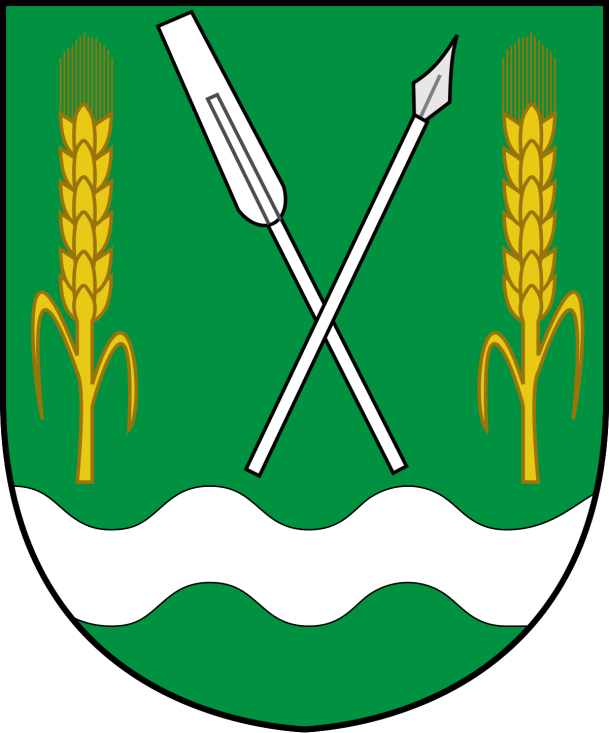 Roczny Program Współpracy Gminy Bolesław na rok 2022 
z Organizacjami Pozarządowymi oraz innymi Podmiotami działającymi w sferze pożytku publicznegoPaździernik 2021Rozdział IPOSTANOWIENIA OGÓLNE Ilekroć w niniejszej uchwale jest mowa o:Dotacji – oznacza to dotację w rozumieniu art. 127 ust.1 pkt.1 lit.e oraz art 221 ustawy z dnia 27 sierpnia 2009 r. o finansach publicznych (Dz.U. z 2020 r. poz. 1175 ze zm.),Gminie – należy przez to rozumieć Gminę Bolesław,klauzulach społecznych – rozumie się przez to wyjątki, zgodnie z  art. 94 ust. 1 i 2 i art. 96 ust. 2 pkt 2 ustawy z dnia 11 września  2019 r. Prawo zamówień publicznych od ogólnych reguł zamówień publicznych pozwalające zamawiającemu przy zlecaniu zamówienia wziąć pod uwagę dodatkowe warunki przyczyniające się do realizacji celów społecznych,Komisji – oznacza to komisję konkursową powołaną przez Wójta, o której mowa w art. 15 ust. 2a ust. 2b ust.2d ust 2da, ust 2e i ust 2f ustawy, a której celem jest opiniowanie złożonych ofert,Konkursie – oznacza to otwarty konkurs ofert o którym mowa w art. 11 ust. 2 i art. 13 ustawy,Organizacjach – należy przez to rozumieć organizacje pozarządowe oraz podmioty wymienione w art. 3 ust. 3 ustawy z dnia 24 kwietnia 2003 r. o działalności pożytku publicznego i o wolontariacie,Programie – należy przez to rozumieć Roczny Program Współpracy na 2021 Gminy Bolesław z organizacjami pozarządowymi oraz podmioty wymienione w art. 3 ust. 3 ustawy z dnia 24 kwietnia 2003 r. o działalności pożytku publicznego i o wolontariacie,Radzie – Radę Gminy Bolesław,Urzędzie – należy przez to rozumieć Urząd Gminy Bolesław,Ustawie – należy przez to rozumieć ustawę z dnia 24 kwietnia 2003 r.  działalności pożytku publicznego i o wolontariacie (tj. Dz. U. z 2020 r. poz. 1057),Wójcie – Wójcie Gminy Bolesław.Rozdział IICELE PROGRAMU Celem głównym programu jest kształtowanie właściwych postaw społecznych 
w środowisku lokalnym poprzez budowanie partnerstwa między samorządem 
a organizacjami pozarządowymi, które ma służyć diagnozowaniu i zaspokajaniu potrzeb mieszkańców Gminy. Stwarzanie warunków do zwiększania aktywności społecznej mieszkańców, poprawy jakości ich życia i zaangażowania w rozwiązywaniu lokalnych problemów oraz określania zasad, obszarów, kierunków i form wzajemnej współpracy. Cel główny będzie realizowany przez cele szczegółowe, takie jak:umacnianie w świadomości społecznej poczucia odpowiedzialności za siebie, swoje otoczenie, wspólnotę lokalną oraz jej tradycje,profesjonalizacja działań organizacji pozarządowych, w tym wspieranie aktywności organizacji w wykorzystaniu środków spoza budżetu gminy, stymulowanie współpracy pomiędzy organizacjami i gminą,wzmocnienie wpływu organizacji na proces tworzenia i realizacji polityk publicznych w tym, zwiększenie udziału organizacji pozarządowych w konstruowaniu i konsultowaniu aktów prawa miejscowego dotyczących ich działalności,zwiększenie aktywności mieszkańców poprzez włączenie ich w oddolne inicjatywy,wspieranie inicjatyw lokalnych służących podnoszeniu jakości i atrakcyjności życia na wsi,podjęcie działań na rzecz zwiększenia liczby organizacji pozarządowych działających na terenie gminy oraz rozszerzenia sfery ich działalności,zachęcanie mieszkańców do wspólnego uczestniczenia w lokalnych przedsięwzięciach patriotycznych, podtrzymujących tradycje ludowe oraz więzi sąsiedzkie..Rozdział IIIZASADY WSPÓŁPRACYWspółpraca Gminy z organizacjami pozarządowymi wynika z woli partnerów i opiera się na zasadach:Pomocniczości (subsydiarności), rozumianej jako naturalne prawo społeczności lokalnej do samodecydowania oraz samodzielnej realizacji zadań uznanych przez nią za istotne, regulującej podział ról i obowiązków między sektorem administracji samorządowej a sektorem organizacji pozarządowych, skupiającym aktywnych mieszkańców/-nki gminy zdolnych do realizacji zadań publicznych, którego podstawą jest zwiększanie zaangażowania obywateli w realizację przedmiotowych zadań; co oznacza, że gmina wspiera działalność organizacji pozarządowych zlecając i dotując realizację zadań publicznych, a organizacje pozarządowe gwarantują, że wykonają je w sposób profesjonalny, efektywny, oszczędny i  terminowy,Suwerenności stron, rozumianej jako niezbywalne prawo mieszkańców/-nek do niezależności względem władzy publicznej przejawiającej się samodzielnym 
i nieskrępowanym prawem określania problemów stojących przed społecznością lokalną oraz poszukiwaniem optymalnych dla tej społeczności możliwości ich rozwiązania; co oznacza, że stosunki pomiędzy gminą a organizacjami pozarządowymi kształtowane są z poszanowaniem wzajemnej autonomii i niezależności w swojej działalności statutowej,Partnerstwa, przejawia się przede wszystkim w dążeniu do budowania zaufania miedzy stronami dialogu. Obie strony na równych prawach współpracują przy identyfikowaniu i definiowaniu problemów społecznych mieszkańców gminy, określaniu skali potrzeb konkretnych zadań publicznych i sposobów ich realizacji,Efektywności - rozumianej jako dążenie sektorów pozarządowego i administracji samorządowej do maksymalizacji korzyści mieszkańców/-nek z realizowanych wspólnie zadań publicznych, obie strony wspólnie dbają aby osiągać możliwie najlepsze efekty w realizacji zadań publicznych, przy racjonalnym wydatkowaniu środków publicznych,Uczciwej konkurencji i jawności, rozumianej jako stosowanie we współpracy jednakowych i transparentnych zasad obejmujących w równym stopniu wszelkie podmioty współpracy, co oznacza, że gmina w sposób jawny udziela wszystkim organizacjom pozarządowym tych samych informacji na temat planowanych do realizacji zadań publicznych, kryteriów wyboru ofert i planowanych efektach współpracy, wysokości środków finansowych zaplanowanych w budżecie gminy na ich realizację, a także o kryteriach i sposobie oceny projektów, a organizacje udostępnią samorządowi m.in. dane dotyczące swojej struktury organizacyjnej, sposobu funkcjonowania, rezultatów prowadzenia dotychczasowej działalności oraz sytuacji finansowej,Zasadzie zrównoważonego rozwoju – obie strony podejmują działania, które przyczyniają się do wzrostu gospodarczego, zapewniają równomierny podział korzyści, ochronę zasobów naturalnych, środowiska i dziedzictwa kulturowego oraz rozwój społeczny,Zasadzie równości szans co oznacza, że obie strony dbają o włączenie na równych prawach grup mniejszościowych i dyskryminowanych w realizację zadań publicznych.  Rozdział IVZAKRES PRZEDMIOTOWY WSPÓLPRACY 
I PRIORYTETOWE ZADANIA PUBLICZNE Zakres przedmiotowy współpracy Gminy z organizacjami obejmuje sferę zadań publicznych, o których mowa w art.4 ust.1 pkt 1–20, pkt 22–33 ustawy w zakresie odpowiadającym zadaniom Gminy. Ustala się następujące zadania jako priorytetowe, które mogą być zlecane do realizacji organizacjom prowadzącym działalność statutową w danej dziedzinie:Ochrona i promocja zdrowia, w tym:zwiększenie świadomości zdrowotnej społeczeństwa i wytworzenie prawidłowych nawyków zdrowotnych oraz pokazanie znaczenia wczesnej diagnostyki i skuteczności leczenia,realizacja działań integrujących psychoprofilaktykę z aktywnością sportową poprzez prowadzenie zajęć sportowo-rekreacyjnych, konkursów dla dzieci i młodzieży oraz pikników i festynów rodzinnych promujących życie bez alkoholu, bez narkotyków i bez przemocy, podejmowanie działań i akcji prewencyjnych w zakresie ochrony i promocji zdrowia, w tym organizacji szkoleń i badań profilaktycznych (m. in. rehabilitacja kobiet po mastektomiiWspieranie i upowszechnianie kultury fizycznej, w tym:organizowanie lub uczestniczenie w organizowanych przez innych imprezach sportowo- rekreacyjnych, zawodach, turniejach, konkursach,organizowanie sportowych imprez rekreacyjno-ruchowych dla dzieci i młodzieży,prowadzenie szkoleń, treningów, obozów sportowychprowadzenie systematycznych zajęć sportowych z dziećmi i młodzieżą.  Beneficjentami zadań, o których mowa w ust. 1 i ust. 2 będą mieszkańcy Gminy Bolesław.Rozdział VFORMY WSPÓŁPRACYWspółdziałanie Gminy z organizacjami pozarządowymi obejmuje współprace 
o charakterze finansowym i pozafinansowym.Współpraca Gminy o charakterze finansowym może odbywać się w formach:powierzenia wykonania zadania publicznego wraz z udzieleniem dotacji na finansowanie jego realizacji,wspieranie zadania publicznego wraz z udzieleniem dotacji na dofinansowanie jego realizacji,oddania w najem na preferencyjnych warunkach należących do Gminy lokali użytkowych organizacjom  pozarządowym  na  cel  prowadzonej  przez  nie  działalności  pożytku publicznego,dzierżawy na preferencyjnych warunkach należących do Gminy nieruchomości na potrzeby realizacji zadań na rzecz mieszkańców,udzielenie nieoprocentowanej pożyczki organizacjom realizującym projekty podlegające refundacji kosztów,udzielania poręczeń organizacjom pozarządowym starającym się o przyznanie kredytu lub pożyczki na realizację zadań publicznych skierowanych do mieszkańców.Powierzenie realizacji zadań publicznych może także nastąpić w innym trybie, jeżeli dane zadanie można zrealizować efektywnej w inny sposób określony w odrębnych przepisach, w szczególności poprzez zakup usług od organizacji pozarządowej, prowadzącej działalność gospodarczą lub odpłatną działalność pożytku publicznego, na zasadach 
i w trybie określonym w ustawie z dnia 29 stycznia 2004r. Prawo Zamówień Publicznych (Dz. U. z 2019 r. poz. 1834 z późn. zm.) przy porównywalności metod kalkulacji kosztów oraz porównywalności opodatkowania. Przy zakupie tychże usług, należy rozważyć zastosowanie klauzul społecznych.W przypadku wystąpienia klęski żywiołowej, katastrofy naturalnej lub awarii technicznej w rozumieniu art. 3 ust. 1 ustawy z dnia 18 kwietnia 2002 r. o stanie klęski żywiołowej (Dz. U. z 2017 r. poz. 1897) Gmina może zlecić organizacjom pozarządowym realizację zadań publicznych z pominięciem trybu konkursu ofert.Pozafinansowe formy współpracy gminy z organizacjami pozarządowymi dotyczą między innymi: konsultowania z   organizacjami pozarządowymi i  innymi podmiotami, odpowiednio do zakresu ich działania projektów   aktów normatywnych w dziedzinach dotyczących działalności statutowej tych organizacji,wzajemnego informowania się o planowanych kierunkach działalności i współdziałanie w celu zharmonizowania tych kierunków,tworzenia wspólnych zespołów o charakterze doradczym i inicjatywnym   przedstawicieli organizacji pozarządowych, innych podmiotów oraz przedstawicieli właściwych organów administracji publicznej dla rozwiązywania problemów społecznych w  obszarze  wspólnego zainteresowania w sferze zadań publicznych,udzielenie rekomendacji organizacjom pozarządowymi  innym podmiotom współpracującym z gminą, które ubiegają się o dofinansowanie z innych źródeł,współudział w organizacji szkoleń,  konferencji w celu  podniesienia sprawności działania tych organizacji przez zwiększenie efektywności współpracy gminy 
z organizacjami pozarządowymi,wspólną realizację zadań publicznych w ramach inicjatywy lokalnej na zasadach partnerstwa,promocji działalności organizacji pozarządowych, pomocy w nawiązywaniu kontaktów i współpracy organizacji pozarządowych w skali lokalnej, ogólnopolskiej i międzynarodowej,bezpłatnego udostępniania przez Gminę posiadanych zasobów, takich jak lokale, sprzęt techniczny organizacjom pozarządowym realizującym na jej terenie swoje zadania statutowe, o ile są one zgodne z zadaniami Gminy,udzielaniu w miarę możliwości i wiedzy informacji o innych źródłach finansowania zwłaszcza z programów i projektów unijnych, zachęcania sektora gospodarczego do sponsorowania najwartościowszych projektów,wspierania organizacji pożytku publicznego w realizacji kampanii informacyjno-promocyjnej służącej pozyskiwaniu środków w ramach mechanizmu 1 %,udzielania przez Wójta honorowego patronatu działaniom lub programom prowadzonym przez organizacje.Przekazanie środków na realizacje danego zadania odbywa się na podstawie umowy zawartej pomiędzy Wójtem a organizacją pozarządową przyjmującą jego wykonanie.Rozdział VIOKRES REALIZACJI PROGRAMUNiniejszy program realizowany będzie w okresie od 1 stycznia 2022 r. do 31 grudnia 2022 r.Rozdział VIISPOSÓB REALIZACJI PROGRAMU Zlecanie realizacji zadań publicznych, o których mowa w niniejszym programie, organizacjom pozarządowym oraz podmiotom, jako zadań zleconych w rozumieniu art. 127 ust. 1 pkt 1 lit. e, art. 151 ust. 1 oraz art. 221 ustawy z dnia 27 sierpnia 2009 r. o finansach publicznych, może mieć formy:powierzania wykonywania zadań publicznych, wraz z udzieleniem dotacji na finansowanie ich realizacji, lubwspierania wykonywania zadań publicznych, wraz z udzieleniem dotacji na dofinansowanie ich realizacji, lubodrębnego trybu.Zlecanie realizacji zadań, o których mowa w ust. 1, odbywa się w następujących formach:zlecania realizacji zadań publicznych w trybie otwartego konkursu ofert,zlecania realizacji zadań publicznych w trybie art. 19a ustawy (tzw. tryb pozakonkursowy),odrębnego trybu.Organizacje pozarządowe oraz inne podmioty, przyjmując zlecenie realizacji zadania publicznego w trybie art. 11 ust. 2 ustawy, zobowiązane są do wykonywania zadania w zakresie i na zasadach określonych w umowie, odpowiednio o powierzanie zadania lub wsparcie realizacji zadania, a gmina zobowiązuje się do przekazania na realizację zadania środków publicznych w formie dotacji.Wybór zlecenia realizacji zadań publicznych w trybie, o którym mowa w ust. 2, lub w innym trybie określonym w odrębnych przepisach, następuje w sposób zapewniający wysoką jakość wykonania danego zadania.Rozdział VIIIWYSOKOŚĆ ŚRODKÓW PRZEZNACZONYCH 
NA REALIZACJĘ PROGRAMUPlanowana wysokość środków na realizację programu to kwota 20 000,00 zł (słownie: dwadzieścia tysięcy złotych 00/100).Rozdział IXTRYB POWOŁYWANIA I ZASADY DZIAŁANIA KOMISJI KONKURSOWYCH 
DO OPINIOWANIA OFERT  W OTWARTYCH KONKURSACH OFERTKomisja konkursowa i jej przewodniczący powoływana jest zarządzeniem Wójta.W skład komisji wchodzą:przedstawiciele organu wykonawczego Gminy – trzy osoby, reprezentant wskazany przez organizacje, z wyłączeniem osób wskazanych przez organizacje biorące udział w konkursie.Komisja konkursowa może działać bez udziału osób wskazanych przez organizacje pozarządowe lub podmioty, jeżeli:żadna organizacja nie wskaże osób do składu komisji konkursowej lubwskazane osoby nie wezmą udziału w pracach komisji konkursowej lubwszystkie powołane w skład komisji konkursowej osoby podlegają wyłączeniu
na podstawie art. 15 ust. 2d lub art. 15 ust. 2f ustawy.Członkowie komisji konkursowej, po zapoznaniu się z listą organizacji pozarządowych i podmiotów, które złożyły oferty do konkursu, składają oświadczenie, że nie podlegają wykluczeniu w trybie przepisów ustawy z dnia 14 czerwca 1960 r. – Kodeks postępowania administracyjnego, dotyczących wyłączenia pracownika.W pracach komisji mogą uczestniczyć osoby posiadające specjalistyczną wiedzę w dziedzinie obejmującej zakres zadań publicznych, których konkurs dotyczy. Osoby te mogą być zapraszane przez Wójta lub komisję konkursową. Komisja obraduje na posiedzeniach zamkniętych bez udziału oferentów.Posiedzenie zwołuje i prowadzi przewodniczący.Udział członków w pracach komisji konkursowej jest nieodpłatny.Do ważności obrad komisji niezbędna jest obecność co najmniej 50% składu jej członków. Komisja konkursowa rozpatruje każdą ofertę pod względem formalnym. W przypadku, gdy do wniosku nie dołączono dokumentów wymaganych w postępowaniu konkursowym przewodniczący komisji konkursowej wzywa pisemnie oferentów do uzupełniania dokumentacji w ciągu 7 dni od dnia otwarcia ofert. Komisja konkursowa przy rozpatrywaniu ofert pod względem merytorycznym:ocenia zgodność oferty z przedmiotem ogłoszonego konkursu,ocenia możliwość realizacji zadania przez organizację,ocenia przedstawioną kalkulację kosztów realizacji zadania, w tym w odniesieniu do zakresu rzeczowego zadania,uwzględnia wysokość środków publicznych przeznaczonych na realizacje zadania,ocenia proponowaną jakość wykonania zadania i kwalifikacje osób przy udziale, których wnioskodawca będzie realizował zadanie publiczne,uwzględnia planowany przez organizację udział środków własnych lub środków pochodzących z innych źródeł na realizacje zadania publicznego, uwzględnia planowany przez organizacje wkład rzeczowy, osobowy, w tym świadczenia wolontariuszy i prace społeczną członków,uwzględnia analizę i ocenę realizacji zleconych zadań publicznych w przypadku organizacji, które w latach poprzednich realizowały zlecone zadania publiczne, biorąc pod uwagę rzetelność i terminowość oraz sposób rozliczenia otrzymanych na ten cel środków.Z prac komisji sporządza się protokół, który przewodniczący przedstawia Wójtowi. Ostatecznego wyboru najkorzystniejszej oferty wraz z decyzją o wysokości kwot przyznanych dotacji podejmuje Wójt w drodze zarządzenia.Dla zarządzenia Wójta w sprawie rozstrzygnięcia konkursu ofert nie stosuje się trybu odwołania. Komisja konkursowa ulega rozwiązaniu z dniem rozstrzygnięcia konkursu.W przypadku, kiedy organizacje otrzymały dotacje w wysokości niższej niż w złożonej 
w ofercie, konieczne jest doprecyzowanie warunków i zakresu realizacji zadania. Każdy może żądać uzasadnienia wybory lub odrzucenia oferty.Wyniki konkursu ofert podawane są do publicznej wiadomości poprzez wywieszenie na tablicy ogłoszeń w Urzędzie Gminy Bolesław, w Biuletynie Informacji Publicznej Gminy Bolesław  i na stronie internetowej gminy www.boleslaw.com.pl.Rozdział XSPOSÓB OCENY REALIZACJI PROGRAMU1. Miernikiem efektywności realizacji programu w danym roku będą informacje dotyczące 
w szczególności:    1) liczby ogłoszonych otwartych konkursów ofert,2) liczby ofert, które wpłynęły od organizacji,3) liczby umów zawartych z organizacjami na realizację zadań publicznych w ramach środków finansowych przekazywanych organizacjom przez samorząd gminy,4) liczby osób, które są adresatami realizowanych zadań publicznych w podziale 
na odbiorców bezpośrednich i pośrednich,5) liczby organizacji pozarządowych podejmujących po raz pierwszy zadania publiczne 
w oparciu o dotacje,6) wielkość własnego wkładu finansowego i pozafinansowego organizacji w realizacje zadań publicznych,7) wysokość kwot udzielonych dotacji.2. Wymienione wyżej wskaźniki posłużą przy tworzeniu sprawozdania z realizacji programu, które Wójt przedłoży Radzie w terminie do dnia 31 maja 2023 r.Rozdział XISPOSÓB TWORZENIA PROGRAMU I PRZEBIEG KONSULTACJIProgram został przygotowany przez podinspektora ds. promocji gminy, zamówień publicznych, pozyskiwania środków pozabudżetowych zgodnie z zasadami określonymi w art. 5a ust 1 i 4 ustawy. Informacja o rozpoczęciu prac nad projektem Programu współpracy na 2022 r. została umieszczona w BIP, stronie internetowej Gminy oraz tablicy ogłoszeń w budynku Urzędu Gminy Bolesław.    Propozycje zadań na rzecz mieszkańców Gminy Bolesław na rok 2022 zostały przekazane do właściwych merytorycznie pracowników Urzędu w celu uzyskania opinii                                  i rekomendacji na temat zasadności ich realizacji. Ostatecznie projekt Programu powstał na bazie aktualnie obowiązującego Rocznego Programu Współpracy Gminy Bolesław z organizacjami pozarządowymi oraz propozycji 
i sugestii przekazanych przez przedstawicieli organizacji pozarządowych a także właściwe jednostki organizacyjne Urzędu oraz Ośrodka Wsparcia Ekonomii Społecznej                              w Tarnowie. Rozdział XIIPOSTANOWIENIA KOŃCOWEW sprawach nie uregulowanych w Programie mają zastosowanie obowiązujące przepisy prawa, w tym ustawy z dnia 24 kwietnia 2003 r. o działalności pożytku publicznego i o wolontariacie oraz aktów wykonawczych wydanych na podstawie w/w ustawy.